Школьный этап Всероссийской олимпиады школьников по физике8 класс, 2020/2021 учебный год, на выполнение 90 минут. Задача 1. Сплав. Знайка нашел кусок сплава меди с оловом массой 12 кг и определил, что сплав содержит 45% меди по массе. Сколько чистого олова надо добавить Знайке к этому куску, чтобы получившийся новый сплав имел 40% меди? Определите плотности того и другого составов. Плотность меди = 8900 кг/, олова - = 7300 кг/.Задача 1. Сплав. Возможное решение:Определим массы компонентов исходного сплава: = 0,45∙12 = 5,4 кг; (1 балл)= m₁ - = 6,6 кг. (1 балл)Масса нового сплава m₂= 5,4/0,4 = 13,5 кг.  (1 балл)Масса меди не изменилась, олова добавили Δ= 13,5 – 12 = 1,5 кг.  (1 балл)       Олова стало   = 6,6 + 1,5 = 8,1 кг. Определим плотности исходного и получившегося сплавов: ρ₁ = m₁/(V₁+V₂)  - (1 балл) ρ₁ = m₁ρ₁ρ₂/(+) = 7943 кг/ (2 балла)ρ₂ = m2/(V₁+V₂1)  - (1 балл)ρ₂ = m₂ρ₁ρ₂/(+) = 7866 кг/.  (2 балла).Итого за задачу 10 баллов.Примечание: Выше приводится возможное решение. Допустимы альтернативные решения. В случае альтернативных решений составляются другие критерии оценивания в зависимости от степени и правильности решения задачи. Задача 2. Разное плавание. Экспериментатор Глюк проделал следующий опыт. У него было два цилиндрических стакана массой   каждый. На дно первого Глюк положил медный брусок массой m₁ и стакан опустил в воду так, что он плавает, погрузившись в воду до краёв, но воду не зачерпывает. Ко дну второго стакана снаружи Глюк прикрепил медный брусок массой m₂ и погрузил в воду так, что он плавает таким же образом. Помогите экспериментатору определить отношение масс брусков. Плотность меди = 8900 кг/. Толщиной стенок и дна стакана пренебречь.Задача 2. Разное плавание. Возможное решение:Запишем условия равновесия в обоих случаях: (m₁+)g = ρg, (3 балла)(m₂+)g = ρg(+), (3 балла)где ρ – плотность воды,  – объём стакана. Вычитаем первое уравнение из второго и сокращаем на g: m₂ - m₁ = ρV₂ = m₂ρ/. (2 балла)Отсюда получаем:  m₂(1 – ρ/ = m₁,  m₁/m₂ = 1 – ρ/ = 0,888. (2 балла)Итого за задачу 10 баллов.Примечание: Выше приводится возможное решение. Допустимы альтернативные решения. В случае альтернативных решений составляются другие критерии оценивания в зависимости от степени и правильности решения задачи. Задача 3. Автобус и туннель. Восьмиклассник Федя ехал в автобусе на экскурсию. Автобус двигался по автостраде с постоянной скоростью и затем въехал в туннель. Федя заметил, что первую половину длины туннеля автобус проезжает со скоростью в 𝑛1 = 2,1 раза меньшей, а вторую половину – со скоростью в 𝑛2 = 1,5 раза меньшей, чем была скорость вне туннеля. В момент въезда в туннель часы на руке Феди показывали время 10:54, а в момент выезда – 12:06. Помогите Феде определить, сколько минут двигался в туннеле автобус и в какой момент времени автобус проезжал середину туннеля.Задача 3. Автобус и туннель. Возможное решение:Сначала по показаниям часов определяем время пребывания автобуса в туннеле. Для этого надо из 12:06 вычесть 10:54 и не забыть, что в одном часе 60 минут. Тогда получится, что автобус пробыл в туннеле 72 минуты (2 балла).Для ответа на второй вопрос необходимо учесть, как соотносятся скорости автобуса на первой и на второй половине пути внутри туннеля. v1 = v0/n1 = v0/2,1;  отсюда v0 = 2,1*v1. (1 балл)v2 = v0/n2 = v0/1,5 = 2,1*v1/1,5 = 1,4v1 (2 балла).Тогда так как расстояния одинаковы (первая и вторая половина туннеля), а скорость движения на второй половине в 1,4 раза больше, чем на первой, то  время движения на первой половине туннеля в 1,4 раза больше времени движения на второй половине, т.е. t1 = 1,4*t2  (2 балла).Общее время движения 72 минут, значит t1+t2 = 72, отсюда 1,4*t2 + t2 = 72, тогда t2 = 30 минут, а t1 = 42 минуты (2 балла).Значит середину туннеля автобус проезжал в момент времени 11:36. (1 балл)Итого за задачу 10 баллов.Примечание: Выше приводится возможное решение. Допустимы альтернативные решения. В случае альтернативных решений составляются другие критерии оценивания в зависимости от степени и правильности решения задачи. Задача 4. Давление. Изобретатель Винтик нашел в гараже изогнутую трубку. Он налил в нее разные жидкости так, как показано на рисунке. Определите давление воздуха над поверхностью жидкости в точке А внутри закрытого участка изогнутой трубки, если ρ = 800 кг/м3, h = 20 см, p0 = 101 кПа, g = 10 м/с2. Жидкости плотностями ρ и 2ρ друг с другом не смешиваются.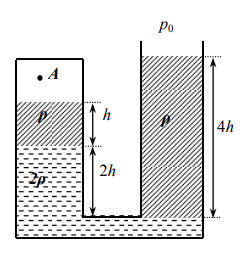 Задача 4. Давление. Возможное решение: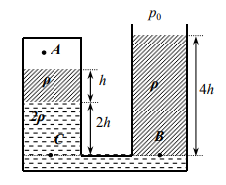 Давление в точке В равно:pB = p0 + ρg*4h    (3 балла) Давление в точке С равно:pC = pA + ρgh + 2ρg*2h = pA + 5ρgh (3 балла).По закону Паскаля pB = pC (2 балла), поэтому: pA + 5ρgh = p0 + ρg*4h, отсюдаpA = p0 – ρgh = 101 – 1,6 = 99,4 кПа. (2 балла)Итого за задачу 10 баллов.Примечание: Выше приводится возможное решение. Допустимы альтернативные решения. В случае альтернативных решений составляются другие критерии оценивания в зависимости от степени и правильности решения задачи. 